                   СОВЕТ  ДЕПУТАТОВ СЕЛЬСКОГО  ПОСЕЛЕНИЯ                              ДУРОВСКИЙ  СЕЛЬСОВЕТ              Добринского муниципального района   Липецкой  области                                          48 -я  сессия  IV созыва                                                  Р Е Ш Е Н И Е08.05. 2013 г.                             с. Дурово                         № 130 - рсО внесении изменений в Положение «О муниципальных правовых актах администрации сельского поселения  Дуровский сельсоветДобринского муниципального района Липецкой областиРоссийской Федерации» (утв. решением Совета депутатов № 126 -рс от 23.11.2009г., в редакции решений Совета депутатов № 146-рс от 19.11.2009 г., №8-рс от 11.06.2010г.)Рассмотрев протест прокуратуры от 21.03.2013 г. № 73-2013, на решение  Совета  депутатов сельского поселения Дуровский сельсовет Добринского муниципального района Липецкой области № 126-рс от 23.11.2009 г. Об утверждении  Положения «О муниципальных правовых актах администрации сельского поселения Дуровский сельсовет Добринского муниципального сельского поселения Липецкой области Российской Федерации», учитывая  решение постоянной комиссии по правовым вопросам, местному самоуправлению, работе с депутатами и по делам семьи, детства, молодежи, руководствуясь Уставом сельского поселения, сельский Совет депутатов          решил:1. Внести изменения в решение Совета депутатов № 126-рс от 23.11.2009 г. «Об утверждении  Положения «О муниципальных правовых актах администрации сельского поселения Дуровский сельсовет Добринского муниципального сельского поселения Липецкой области Российской Федерации» (прилагаются).2. Направить указанные изменения главе сельского поселения для подписания и официального обнародования.          3. Настоящее решение вступает в силу со дня его принятия.Председатель Совета депутатов сельского поселения Дуровский сельсовет                                                   С.В. Ходяков                                                                                   Приняты:                                                                                решением Совета депутатов                                                                   сельского поселения                                                                                Дуровский сельсовет                                                                             от 08.05.2013 г. № 130 - рс                                                      ИЗМЕНЕНИЯ в Положение "О муниципальных правовых актах администрации сельского поселения Дуровский сельсовет Добринского муниципального района Липецкой области "(утв. решением Совета депутатов № 126-рс от 23.11.2009г., в редакции решений Совета депутатов № 146-рс от 19.11.2009г., № 8-рс от 11.06.2010г.)Внести в решение Совета депутатов сельского поселения Дуровский сельсовет «Об утверждении Положения «О муниципальных правовых актах администрации сельского поселения Дуровский сельсовет Добринского муниципального района Липецкой области» № 126-рс от 23.11.2009г., (в редакции решений Совета депутатов № 146-рс от 19.11.2009 г., № 8-рс от 11.06.2010г.) следующие изменения:1. В части 2 ст.4 исключить абзацы:пробелы в правовом регулировании;отсутствие мер ответственности органов местного самоуправления (их должностных лиц);отсутствие указания на формы, виды контроля за органами местного самоуправления (их должностных лиц, государственных гражданских и муниципальных служащих);нарушение режима прозрачности информации;нормативные коллизии.2. В части 1 ст. 7 слова «внесение изменений и дополнений в них, в течение пяти дней направляются главе сельского поселения для подписания и обнародования» заменить на слова «внесение изменений и дополнений в них, в течение десяти дней направляются главе сельского поселения для подписания и обнародования»Глава администрациисельского поселенияДуровский сельсовет                                                        С.В. Ходяков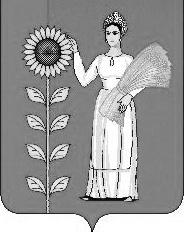 